คำสั่งมหาวิทยาลัยเทคโนโลยีราชมงคลล้านนาที่ ............/๒๕xxเรื่อง  แต่งตั้งคณะกรรมการพิจารณารายงานวิจัยฉบับสมบูรณ์................................................................................................ตามที่ มหาวิทยาลัยเทคโนโลยีราชมงคลล้านนา  มอบหมายให้ฝ่ายวิจัยและบริการวิชาการ คณะ.../สถาบัน.../วิทยาลัย.../พื้นที่...  เป็นหน่วยงานสนับสนุน ส่งเสริมภารกิจด้านการวิจัย เพื่อให้การดำเนินงานเกี่ยวกับการวิจัย เป็นไปตามระบบ คุณภาพ และมีประสิทธิภาพ อาศัยอำนาจตามคำสั่งมหาวิทยาลัยเทคโนโลยีราชมงคลล้านนา ที่ xxxx/๒๕xx ลงวันที่ xx xxxxxxxx ๒๕xx เรื่องแต่งตั้งให้ข้าราชการพลเรือนในสถาบันอุดมศึกษา ดำรงตำแหน่ง...................................... จึงขอแต่งตั้งบุคลากรผู้ที่มีรายนามต่อไปนี้ เป็นคณะกรรมการ พิจารณารายงานวิจัยฉบับสมบูรณ์ ดังนี้สาขา...................................๑. คำนำหน้านาม ชื่อ  นามสกุล						ประธานกรรมการ๒. คำนำหน้านาม ชื่อ  นามสกุล						กรรมการ๓. คำนำหน้านาม ชื่อ  นามสกุล						กรรมการและเลขานุการสาขา...................................๑. คำนำหน้านาม ชื่อ  นามสกุล						ประธานกรรมการ๒. คำนำหน้านาม ชื่อ  นามสกุล						กรรมการ๓. คำนำหน้านาม ชื่อ  นามสกุล						กรรมการและเลขานุการสาขา...................................๑. คำนำหน้านาม ชื่อ  นามสกุล						ประธานกรรมการ๒. คำนำหน้านาม ชื่อ  นามสกุล						กรรมการ๓. คำนำหน้านาม ชื่อ  นามสกุล						กรรมการและเลขานุการสาขา...................................๑. คำนำหน้านาม ชื่อ  นามสกุล						ประธานกรรมการ๒. คำนำหน้านาม ชื่อ  นามสกุล						กรรมการ๓. คำนำหน้านาม ชื่อ  นามสกุล						กรรมการและเลขานุการสาขา...................................๑. คำนำหน้านาม ชื่อ  นามสกุล						ประธานกรรมการ๒. คำนำหน้านาม ชื่อ  นามสกุล						กรรมการ๓. คำนำหน้านาม ชื่อ  นามสกุล						กรรมการและเลขานุการมีหน้าที่ดังนี้ประธานคณะกรรมการ ตรวจพิจารณาให้ข้อเสนอแนะ รวบรวม และสรุปข้อเสนอแนะของกรรมการ นำเสนอผู้ช่วยอธิการบดี.../คณบดี.../ผู้อำนวยการ... เพื่อพิจารณากรรมการ ตรวจพิจารณาให้ข้อเสนอแนะเกี่ยวกับ รายงานผลการวิจัยฉบับสมบูรณ์ เลขานุการ รวบรวมและสรุปผลการพิจารณา		ทั้งนี้  ตั้งแต่บัดนี้เป็นต้นไป			สั่ง   ณ วันที่        พ.ศ. ๒๕xx (คำนำหน้านาม ชื่อ  นามสกุล)ผู้ช่วยอธิการบดี.../คณบดี.../ผู้อำนวยการ..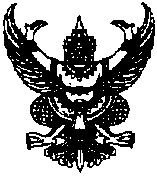 